11 ноября   приглашаем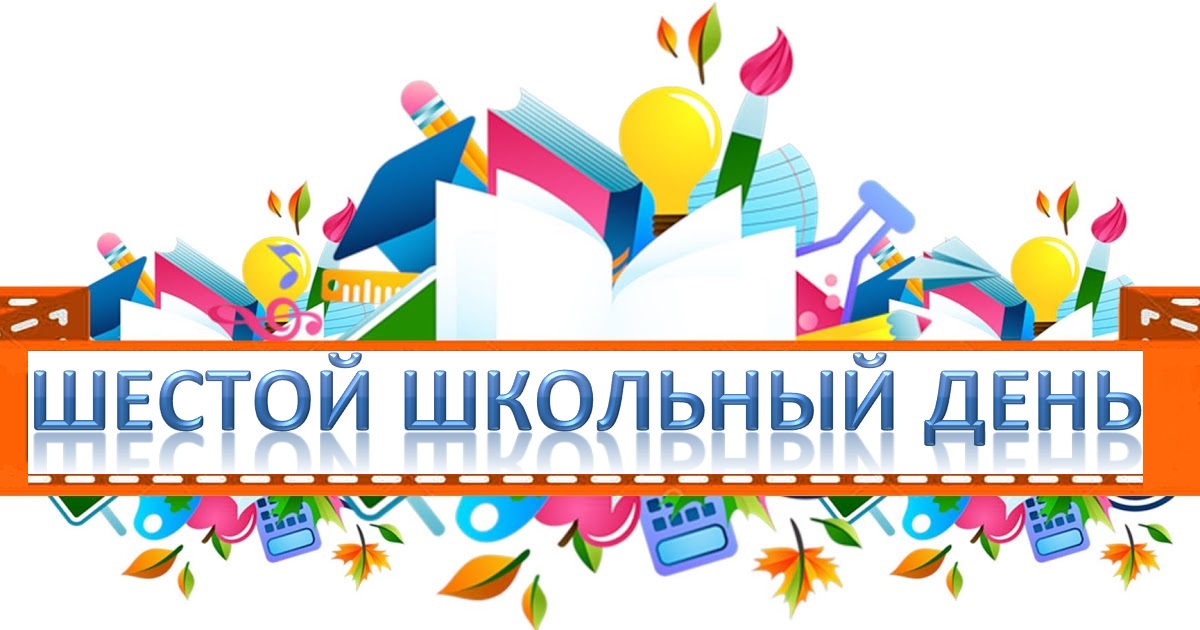 № п/пВремяНазвание мероприятияКл.Место провед.Ответственный111.00-11.45Библиотечный час4 «Г»БиблиотекаНикитенко О.В.211.00-11.45Квест-игра «Здоровый образ жизни»    6акт.залПилипейко Е.Г.Бондаренко С.С.311.00-11.35Викторина «Правила поведения»1 «Г»Лис Я.Н.411.00-11.45Открытый разговор «Наше здоровье в наших руках»10 «Б»3.4Прохоренко Е.Н.511.40-12.25Кружок  «Мой город»3.5Высоцкая Е.В.612.00-12.45Кружок «Эколог»3.2Харланчук Н.П.712.00-12.4513.00-13.45Кружок «Патриот»1.4Вишневский В.М.812.00-12.45 Путешествие по стране «Здраволюбие»4 «А»5.4Богдан А.И.912.30-13.00Вредные привычки и подросток9 «В»1.2Любанец Н.Н.1012.00-12.45Игра «Живи здорово!»8 «Б», 8«А»лингаф.Литвиненко А.А.Дубовец Е.М.1112.40-13.2513.40-13.25Кружок «Краевед»Музейн.комн.Мешкова Н.П.1212.00-12.45Разговор о  правильном питании2 «Г»5.8Примак Ю.В.1312.00-13.00Соревнования по баскетболу3 С/зал №1Яновский А.Н.1412.30-13.15Час общения «Золотые правила питания»4 «Б»5.5Тарасевич С.Г.1513.00-14.00Спортландия 10-11С/зал №2Савенко М.Н.1613.30-14.15Открытый разговор «Я выбираю ЗОЖ»5 «Б»3.5Мешкова Н.П.1714.00-14.4515.00-15.45Кружок «Танцевальный»Актовый залБондаренко С.С.1818.00-20.00Кружок «ОФП»С/зал №1Яновский А.Н.